РОССИЙСКАЯ ФЕДЕРАЦИЯКОСТРОМСКАЯ ОБЛАСТЬГАЛИЧСКИЙ МУНИЦИПАЛЬНЫЙ РАЙОН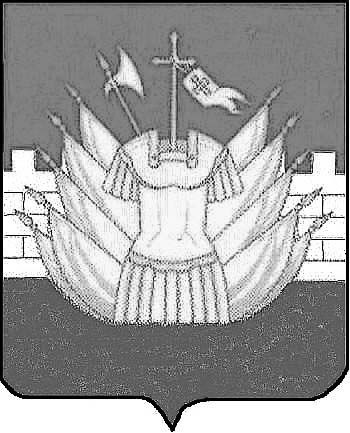 СОВЕТ ДЕПУТАТОВДМИТРИЕВСКОГО СЕЛЬСКОГО ПОСЕЛЕНИЯРЕШЕНИЕот « 29 » сентября 2017 года № 110В целях приведения муниципальных нормативных правовых актов сельского поселения в соответствие с действующим законодательством, Совет депутатов Дмитриевского сельского поселения Р Е Ш И Л :1. Признать утратившими силу следующие решения Совета депутатов Дмитриевского сельского поселения:- от 29.04.2013 года № 183 «Об утверждении Положения о муниципальном земельном контроле  за использованием земель на территории Дмитриевского сельского поселения Галичского муниципального района»;- от 29.05.2015 года № 334 «О внесении изменений Положение о муниципальном земельном контроле за использованием земель на территории Дмитриевского сельского поселения Галичского муниципального района»;- от 29.07.2015 года № 342 «О внесении изменений Положение о муниципальном земельном контроле за использованием земель на территории Дмитриевского сельского поселения Галичского муниципального района»;- от 31.05.2017 года № 96 «О внесении дополнений в Положение о муниципальном земельном контроле за использованием земель на территории Дмитриевского сельского поселения Галичского муниципального района».2. Настоящее решение вступает в силу со дня его официального опубликования (обнародования).Глава сельского поселения                                                                        А.В.ТютинО признании утратившими силу муниципальных правовых актов